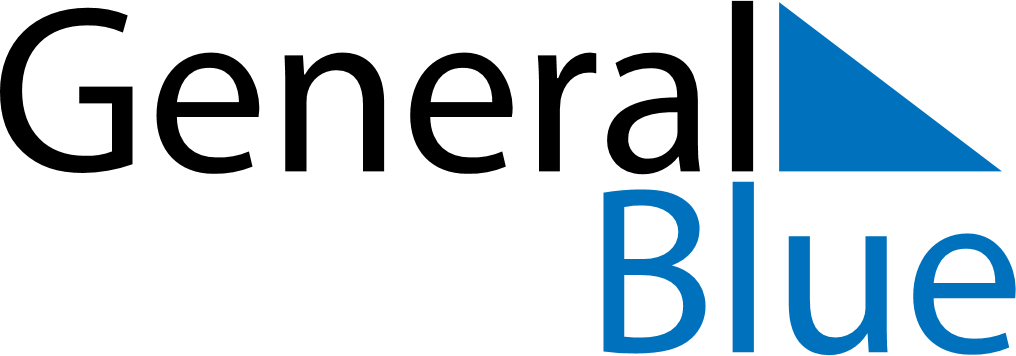 July 2024July 2024July 2024July 2024July 2024July 2024Les Corts, Catalonia, SpainLes Corts, Catalonia, SpainLes Corts, Catalonia, SpainLes Corts, Catalonia, SpainLes Corts, Catalonia, SpainLes Corts, Catalonia, SpainSunday Monday Tuesday Wednesday Thursday Friday Saturday 1 2 3 4 5 6 Sunrise: 6:21 AM Sunset: 9:28 PM Daylight: 15 hours and 6 minutes. Sunrise: 6:22 AM Sunset: 9:28 PM Daylight: 15 hours and 6 minutes. Sunrise: 6:22 AM Sunset: 9:28 PM Daylight: 15 hours and 5 minutes. Sunrise: 6:23 AM Sunset: 9:28 PM Daylight: 15 hours and 4 minutes. Sunrise: 6:24 AM Sunset: 9:28 PM Daylight: 15 hours and 3 minutes. Sunrise: 6:24 AM Sunset: 9:27 PM Daylight: 15 hours and 3 minutes. 7 8 9 10 11 12 13 Sunrise: 6:25 AM Sunset: 9:27 PM Daylight: 15 hours and 2 minutes. Sunrise: 6:26 AM Sunset: 9:27 PM Daylight: 15 hours and 1 minute. Sunrise: 6:26 AM Sunset: 9:26 PM Daylight: 15 hours and 0 minutes. Sunrise: 6:27 AM Sunset: 9:26 PM Daylight: 14 hours and 58 minutes. Sunrise: 6:28 AM Sunset: 9:25 PM Daylight: 14 hours and 57 minutes. Sunrise: 6:28 AM Sunset: 9:25 PM Daylight: 14 hours and 56 minutes. Sunrise: 6:29 AM Sunset: 9:24 PM Daylight: 14 hours and 55 minutes. 14 15 16 17 18 19 20 Sunrise: 6:30 AM Sunset: 9:24 PM Daylight: 14 hours and 53 minutes. Sunrise: 6:31 AM Sunset: 9:23 PM Daylight: 14 hours and 52 minutes. Sunrise: 6:32 AM Sunset: 9:23 PM Daylight: 14 hours and 51 minutes. Sunrise: 6:32 AM Sunset: 9:22 PM Daylight: 14 hours and 49 minutes. Sunrise: 6:33 AM Sunset: 9:21 PM Daylight: 14 hours and 48 minutes. Sunrise: 6:34 AM Sunset: 9:21 PM Daylight: 14 hours and 46 minutes. Sunrise: 6:35 AM Sunset: 9:20 PM Daylight: 14 hours and 44 minutes. 21 22 23 24 25 26 27 Sunrise: 6:36 AM Sunset: 9:19 PM Daylight: 14 hours and 43 minutes. Sunrise: 6:37 AM Sunset: 9:18 PM Daylight: 14 hours and 41 minutes. Sunrise: 6:38 AM Sunset: 9:17 PM Daylight: 14 hours and 39 minutes. Sunrise: 6:39 AM Sunset: 9:17 PM Daylight: 14 hours and 37 minutes. Sunrise: 6:39 AM Sunset: 9:16 PM Daylight: 14 hours and 36 minutes. Sunrise: 6:40 AM Sunset: 9:15 PM Daylight: 14 hours and 34 minutes. Sunrise: 6:41 AM Sunset: 9:14 PM Daylight: 14 hours and 32 minutes. 28 29 30 31 Sunrise: 6:42 AM Sunset: 9:13 PM Daylight: 14 hours and 30 minutes. Sunrise: 6:43 AM Sunset: 9:12 PM Daylight: 14 hours and 28 minutes. Sunrise: 6:44 AM Sunset: 9:11 PM Daylight: 14 hours and 26 minutes. Sunrise: 6:45 AM Sunset: 9:10 PM Daylight: 14 hours and 24 minutes. 